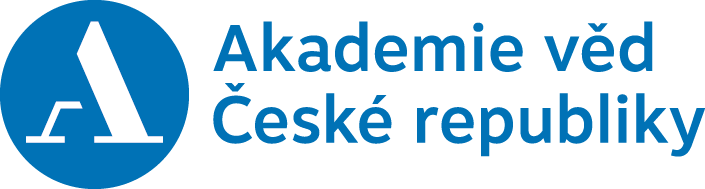 KOMISE PRO ŽIVOTNÍ PROSTŘEDÍAKADEMIE VĚD ČRsi Vás dovoluje pozvat naodborný seminářUDRŽITELNÁ SPOTŘEBAúterý 26. října 202113:00–16:00 hod. AV ČR, Národní 3, Praha 1 (sál 206)Seminář se uskuteční v prezenční i online formě s možností připojení zde:https://cesnet.zoom.us/j/94446604769?pwd=RUNINHE5U2RWMm1NK0kyQTIremhsZz09Téma udržitelné spotřeby se objevilo v souvislosti s udržitelným rozvojem. Dosažení udržitelné spotřeby je součástí četných mezinárodních dokumentů, jako je například Agenda 21 či Cíle udržitelného rozvoje OSN. Úzce souvisí s výrobou a spotřebitelským chováním, a je tak tudíž provázána i s problematikou změny klimatu a cirkulární ekonomiky. Seminář chce poukázat na důležitost tohoto tématu z různých teoretických pohledů i z pohledu praxe.PROGRAM 13:00	Úvodní slovo: Udržitelná spotřebaJUDr. Hana Müllerová, Ph.D.Ústav státu a práva AV ČR13:10	Udržitelný nerůstMgr. Eva Fraňková, Ph.D. Katedra environmentálních studií FSS MU13:30	Udržitelná spotřeba – zodpovědnost jedince či společnosti?PhDr. Marta Kolářová, Ph.D., Sociologický ústav AV ČR 13:50	Green nudges. Lze změnit chování spotřebitelů?Mgr. Markéta Braun Kohlová, PhD.Centrum pro otázky životního prostředí 14:10	Společenská odpovědnost podniků podle Směrnice OECD pro nadnárodní podniky a její vliv na udržitelnou spotřebu	JUDr. Tomáš Kozárek, Ph.D.Ministerstvo průmyslu a obchoduPŘESTÁVKA14:40	Přechod na oběhové hospodářství v rámci EU Taxonomie a výhled dopadů na spotřebitele	Mgr. Petr Dovolil, M.A., Mott MacDonald15:00	Informovanost spotřebitele a práva spotřebitele z hlediska udržitelnosti	Dr. Rita Simon, LL.M., B.A., Ústav státu a práva AV ČR15:20	Životnost a opravitelnost výrobků jako nadcházející klíčové téma z pohledu spotřebitelské organizace	Mgr. Viktor Vodička, Sdružení českých spotřebitelů, z.ú.15:40 	Diskuse 16:00	Závěr Těšíme se na vaši účast!MUDr. Radim Šrám, DrSc. předseda Komise pro životní prostředí AV ČR(241 062 596, radim.sram@iem.cas.cz)Vyřizuje: Bc. Věra Ürge, tajemnice Sekretariátu II. vědní oblasti, Administrativní odbor KAV ČR, 221 403 210, urge@kav.cas.cz 